ТЕРРИТОРИАЛЬНАЯ ИЗБИРАТЕЛЬНАЯ КОМИССИЯЯРОСЛАВСКОГО РАЙОНАРЕШЕНИЕг. ЯрославльО внесении изменений в решение территориальной избирательной комиссии Ярославского района от 04 февраля 2021 года № 4/46 «Об утверждении календарного плана мероприятий по подготовке и проведению досрочных выборов Главы Карабихского сельского поселения Ярославского муниципального района Ярославской области»В соответствии с пунктом 10 статьи 24, пунктом 3 статьи 63.1. Федерального закона «Об основных гарантиях избирательных прав и права на участие в референдуме граждан Российской Федерации», территориальная  избирательная комиссия Ярославского районаРЕШИЛА:Внести изменения в приложение к решению территориальной избирательной комиссии Ярославского района от 04 февраля 2021 года № 4/46 «Об утверждении календарного плана мероприятий по подготовке и проведению досрочных выборов Главы Карабихского сельского поселения Ярославского муниципального района Ярославской области», изложив пункты 12, 13, 46, 47 в новой редакции согласно приложению к настоящему решению.Направить решение в газету «Ярославский агрокурьер» для опубликования.Разместить решение на сайте Администрации Ярославского муниципального района Ярославской области на странице территориальной избирательной комиссии Ярославского района.Председатель территориальнойизбирательной комиссииЯрославского района                                                                  С.Г. Лапотников     Секретарь территориальнойизбирательной комиссииЯрославского района                                                                    С.А. Касаткина Приложение к решениюТИК Ярославского районаот 04 апреля 2021 года № 14/121Приложение к решению ТИК ЯР от 04.02.2021 № 4/46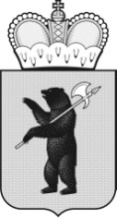 02.04.2021№ 14/121 12.Подписание выверенного и уточненного списка избирателей и его заверение печатью участковой избирательной комиссиине позднее 22.04.2021(п.10 ст.38 Закона № 27-з)председатели и секретари участковых избирательных комиссий13.Оформление отдельных книг списка избирателей (в случае разделения списка на отдельные книги)после подписания списка избирателей, но не позднее 22.04.2021(п.9 ст.38 Закона № 27-з)председатели и секретари участковых избирательных комиссий46.Агитационный периодсо дня выдвижения кандидата и до ноля часов 22.04.2021(п.11 ст.62 Закона № 27-з)кандидаты47.Предвыборная агитация на каналах организаций телерадиовещания и в периодических печатных изданияхс 27.03.2021 до ноля часов 22.04.2021(п.12 ст.62 Закона № 27-з)Зарегистрированные кандидаты, доверенные лица другие участники избирательного процесса в соответствии с Федеральным законом